AANMELDINGSFORMULIER  SPECIALISTISCHE  LEESBEHANDELING (SLB)      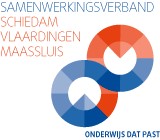 School vult dit formulier samen met de ouders/verzorgers in en beiden ondertekenen; ouders/verzorgers geven toestemming voor het verstrekken van onderstaande informatie. Specifieke toestemming van ouders/verzorgers wordt gevraagd voor het inzien van (eventuele) onderzoeksverslagen en voor (eventuele) beeld-/geluidopnames van hun kind (zie bijlage).LEERLING:SCHOOL:OVERIGE GEGEVENS:BIJZONDERHEDEN ONTWIKKELINGSGEGEVENS:voorschoolse ontwikkeling  ( b.v. vroeggeboorte, ernstige ziekte)kleuterontwikkeling tot heden (b.v. gehoor-/gezichtsproblemen, medicatie, schoolverzuim)  taalontwikkeling (b.v. in verstaanbaar spreken, zinsbouw, vinden en onthouden van woorden, onthouden van rijmpjes en liedjes, rechts-links benoemen)/ logopedie?ontwikkeling aanvankelijk lezen in groep 3ernstige lees-/spellingsproblemen in de familie en overige relevante informatie…VRAGEN:Wat zijn de doorslaggevende redenen om de leerling aan te melden voor SLB?(geef hier zo nauwkeurig mogelijk de leesproblemen van de leerling aan)Welke onderliggende problemen kunnen relevant zijn m.b.t. de leesproblematiek van deze leerling? (b.v. werkhouding, gedragsproblemen, andere- of algehele leerproblemen)Welke acties en interventies zijn tot op heden gedaan?Richtlijnen SLB:Om gebruik te kunnen maken van de SLB gelden de volgende richtlijnen en uitgangspunten:Binnen de school is op een verantwoorde wijze gesignaleerd en hulp geboden aan de leerling; inzichtelijk dient te zijn (middels handelingsplannen/groepsplannen) welke acties en interventies zijn toegepast en wat hiervan de effecten zijn (geweest). De didactische resistentie bij het lezen moet duidelijk zijn.Ouders/verzorgers zijn bereid om ervoor te zorgen dat hun kind voor de behandelingen naar de daartoe aangewezen locatie wordt gebracht en gehaald. De behandelperiode kan ongeveer 5 maanden duren.Van ouders/verzorgers en school wordt verwacht dat zij gemotiveerd zijn voor de behandeling, dat zij deelnemen aan de evaluatiemomenten en opdrachten m.b.t. lezen begeleiden.De leerling beheerst de Nederlandse taal.Indien andere begeleidende instanties betrokken zijn wordt hiermee (vooraf) door de SLB-er afgestemd.De leerling wordt in principe opgeroepen op de dichtstbijzijnde SLB-locatie. Dat is in dit geval:De leerling kan eventueel ook opgeroepen worden op een van de volgende locaties voor een SLB-traject als hij/zij daarmee sneller aan de beurt is: (in overleg met ouders aankruisen welke mogelijk zijn!)OBS De Peperklip, Fahrenheitstraat 2-4, 3112 ZM SchiedamODBS De Klinker, Bernardus IJzerdraatsingel 1, 3123 CC SchiedamOBS Het Kleurrijk, Frans Halsplein 33, 3117 WE SchiedamMDO De Poldervaart, Pr. Beatrixlaan 20, 3121 JN SchiedamSBO Kameleon, Reigerlaan 9, 3136 JJ VlaardingenIKC Ambacht, Chrysantstraat 7, 3135 HG VlaardingenIKC De Bavinck, Da Costastraat 26, 3131 GC VlaardingenIKC Ichthus, Steenen Dijck 1, 3146 BX MaassluisSBO De Parasol, Richard Hollaan 2, 3144 BB MaassluisNaam (voor- en achternaam)J/MRoepnaamgeboortedatumgeboortedatumTel.nr. ouders/verz.1)1)2)2)2)E-mail ouders/verz.     ThuistaalNaam	locatielocatieAdres	Tel.nr.   Intern BegeleiderEmailadresEmailadresSchoolbegeleider SWV	Leerling op school sinds                GroepsverloopBetrokken externe instanties       Aanwezige onderzoeksverslagenMet welke leesmethode is/ wordt gewerkt? (vanaf groep 3)?Met welke leesmethode is/ wordt gewerkt? (vanaf groep 3)?Wat is aan extra leesbegeleiding binnen-/buiten de groep gedaan op ondersteuningsniveau 2 en -eventueel- 3? (+ de meest recente handelingsplannen/groepsplannen bijvoegen)Wat is aan extra leesbegeleiding binnen-/buiten de groep gedaan op ondersteuningsniveau 2 en -eventueel- 3? (+ de meest recente handelingsplannen/groepsplannen bijvoegen)Wat is aan extra leesbegeleiding binnen-/buiten de groep gedaan op ondersteuningsniveau 2 en -eventueel- 3? (+ de meest recente handelingsplannen/groepsplannen bijvoegen)Is intern/extern leesonderzoek gedaan?  Ja/Nee   (evt. gegevens bijvoegen)Ja/Nee   (evt. gegevens bijvoegen)Toetsgegevens uit het LVS (leerlingvolgsysteem) betreffende lezen, begrijpend lezen, spelling en rekenen/wiskunde dienen te worden bijgevoegd.Toetsgegevens uit het LVS (leerlingvolgsysteem) betreffende lezen, begrijpend lezen, spelling en rekenen/wiskunde dienen te worden bijgevoegd.Toetsgegevens uit het LVS (leerlingvolgsysteem) betreffende lezen, begrijpend lezen, spelling en rekenen/wiskunde dienen te worden bijgevoegd.Datum:Datum:Naam ouder(s)/verzorger(s): Naam I.B.-er/leerkracht/ directeur: (functies doorstrepen die n.v.t. zijn)Geeft hierbij toestemming tot inzage in onderzoeksverslagen:         ja/neeHandtekening Ouder(s)/verzorger(s):Handtekening bovenstaande vertegenwoordiger school: